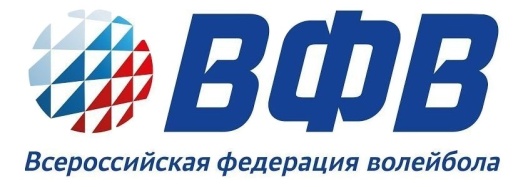 Всероссийские соревнования «Юность»Игры за 1-4 местаигра за 1-2 место   													игра за 3-4 место																											    		    «НИКА»(Москва)                                                                           1:3                                                              Череповец (Волог.обл.)                                     1:3                                                              3:1                                                              «Юность» (Красноярск)          3:0                                                                _____Воронеж Главный судья  					_______________/ А. Клименко